1.Планируемые  результаты освоения учебного предмета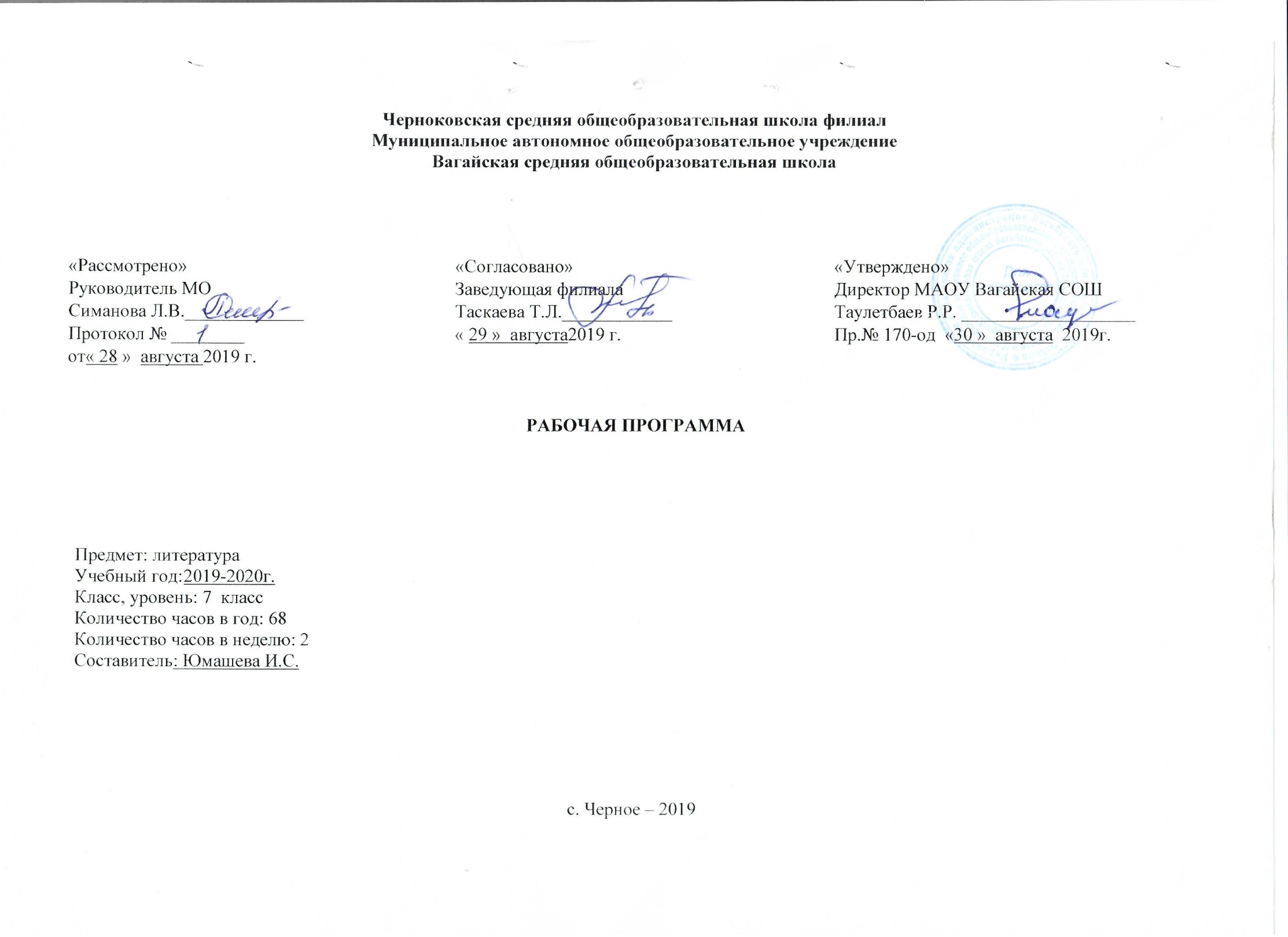 Личностными результатами выпускников основной школы, формируемыми при изучении предмета «Литература», являются:• совершенствование духовно-нравственных качеств личности, воспитание чувства любви к многонациональному Отечеству, уважительного отношения к русской литературе, к культурам других народов;• использование для решения познавательных и коммуникативных задач различных источников информации (словари, энциклопедии, интернет-ресурсы и др.).Метапредметные результаты изучения предмета «Литература» в основной школе проявляются в:• умении понимать проблему, выдвигать гипотезу, структурировать материал, подбирать аргументы для подтверждения собственной позиции, выделять причинно-следственные связи в устных и письменных высказываниях, формулировать выводы;• умении самостоятельно организовывать собственную деятельность, оценивать ее, определять сферу своих интересов;• умении работать с разными источниками информации, находить ее, анализировать, использовать в самостоятельной деятельности.Предметные результаты выпускников основной школы состоят в следующем:1) в познавательной сфере:• понимание ключевых проблем изученных произведений русского фольклора и фольклора других народов, древнерусской литературы, литературы XVIII в., русских писателей XIX—XX вв., литературы народов России и зарубежной литературы;• понимание связи литературных произведений с эпохой их написания, выявление заложенных в них вневременных, непреходящих нравственных ценностей и их современного звучания;• умение анализировать литературное произведение: определять его принадлежность к одному из литературных родов и жанров; понимать и формулировать тему, идею, нравственный пафос литературного произведения, характеризовать его героев, сопоставлять героев одного или нескольких произведений;• определение в произведении элементов сюжета, композиции, изобразительно-выразительных средств языка, понимание их роли в раскрытии идейнохудожественного содержания произведения (элементы филологического анализа);• владение элементарной литературоведческой терминологией при анализе литературного произведения;2) в ценностно-ориентационной сфере:• приобщение к духовно-нравственным ценностям русской литературы и культуры, сопоставление их с духовно-нравственными ценностями других народов;• формулирование собственного отношения к произведениям русской литературы, их оценка;• собственная интерпретация (в отдельных случаях) изученных литературных произведений;• понимание авторской позиции и свое отношение к ней;3) в коммуникативной сфере:• восприятие на слух литературных произведений разных жанров, осмысленное чтение и адекватное восприятие;• умение пересказывать прозаические произведения или их отрывки с использованием образных средств русского языка и цитат из текста; отвечать на вопросы по прослушанному или прочитанному тексту; создавать устные монологические высказывания разного типа; уметь вести диалог;• написание изложений и сочинений на темы, связанные с тематикой, проблематикой изученных произведений, классные и домашние творческие работы, рефераты на литературные и общекультурные темы;4) в эстетической сфере:• понимание образной природы литературы как явления словесного искусства; эстетическое восприятие произведений литературы; формирование эстетического вкуса;• понимание русского слова в его эстетической функции, роли изобразительно-выразительных языковых средств в создании художественных образов литературных произведений.                                 3. Тематическое планирование с указанием количества часов, отводимых на освоение каждой темы.2.Содержание учебного предметаРоды и жанры литературы. Античная литература .Гомер. «Илиада», «Одиссея».Фольклор. Народный театр. «Барин». Литература эпохи Возрождения. Шекспир «Ромео и Джульетта». Сонеты.Литература XIX века.Басня В.А. Жуковский «Перчатка» Баллада и её история.А.С. Пушкин. Жанры прозы и лирики А.С. Пушкина. «К портрету Жуковского», «Элегия», «К… », «Туча», «Друзьям», «19 октября», «Моя эпитафия». «Повести Белкина» («Барышна-крестьянка»). «Дубровский»М.Ю. Лермонтов. «Смерть поэта», «Нет, я не Байрон…», «Элегия», «Стансы», «Песня», «Романс», «Дума», «Молитва». Мадригалы. Эпиграммы. Эпитафия. «Мцыри». Поэма.Н.В. Гоголь «Ревизор» И.С. Тургенев.  «Стихотворения в прозе» («Русский язык», «Дурак» и др.)Н.А. Некрасов.  «Размышления у парадного подъезда». Лирика. Стихотворная техника. (Трёхсложные размеры)М. Е. Салтыков-Щедрин  «Повесть о том, как один мужик двух генералов прокормил»Н.С. Лесков «Левша». Сказ.А.П. Чехов.  «Хирургия», «Жалобная книга». Юмореска.Литература XX века.Отражение духовных поисков человека в лирике XX века.В.Я. Брюсов «Хвала человеку», «Труд»; И.А. Бунин «Изгнание», «У птицы есть гнездо…»; К.Д. Бальмонт «Бог создал мир из ничего…»; И. Северянин «Не завидуй другу…»;А.Т. Твардовский «Как после мартовских метелей..», «Июль – макушка лета…»Лирические раздумья поэтов в лирике XX века Н.А. Заболоцкий «Гроза идёт», Б.Ш. Окуджава «Арбатский романс», В.С. Высоцкий «Я не люблю…»,Р. Киплинг «Если…», «Заповедь)М. Горький  «Песня о Буревестнике», «Старуха Изергиль», «Старый год»В,В. Маяковский  «Необычайное приключение, бывшее с Владимиром Маяковским летом на даче», «Гимн обеду». Тонический стих.М.А. Булгаков «Ревизор с вышибанием»К.Г. Паустовский «Рождение рассказа»Ф.А. Абрамов  «О чём плачут лошади»А.В. Вампилов  «Несравненный Наконечников». Эссе.Великая Отечественная война в художественной литературе А.Н. Толстой «Русский характер». М.А. Шолохов. Они сражались за Родину». В.Г. Распутин «Уроки французского».Фантастика и детектив Р.Шекли «Запах мысли». А. Конан Дойл «Пляшущие человечки». Новелла.2.Содержание учебного предметаРоды и жанры литературы. Античная литература .Гомер. «Илиада», «Одиссея».Фольклор. Народный театр. «Барин». Литература эпохи Возрождения. Шекспир «Ромео и Джульетта». Сонеты.Литература XIX века.Басня В.А. Жуковский «Перчатка» Баллада и её история.А.С. Пушкин. Жанры прозы и лирики А.С. Пушкина. «К портрету Жуковского», «Элегия», «К… », «Туча», «Друзьям», «19 октября», «Моя эпитафия». «Повести Белкина» («Барышна-крестьянка»). «Дубровский»М.Ю. Лермонтов. «Смерть поэта», «Нет, я не Байрон…», «Элегия», «Стансы», «Песня», «Романс», «Дума», «Молитва». Мадригалы. Эпиграммы. Эпитафия. «Мцыри». Поэма.Н.В. Гоголь «Ревизор» И.С. Тургенев.  «Стихотворения в прозе» («Русский язык», «Дурак» и др.)Н.А. Некрасов.  «Размышления у парадного подъезда». Лирика. Стихотворная техника. (Трёхсложные размеры)М. Е. Салтыков-Щедрин  «Повесть о том, как один мужик двух генералов прокормил»Н.С. Лесков «Левша». Сказ.А.П. Чехов.  «Хирургия», «Жалобная книга». Юмореска.Литература XX века.Отражение духовных поисков человека в лирике XX века.В.Я. Брюсов «Хвала человеку», «Труд»; И.А. Бунин «Изгнание», «У птицы есть гнездо…»; К.Д. Бальмонт «Бог создал мир из ничего…»; И. Северянин «Не завидуй другу…»;А.Т. Твардовский «Как после мартовских метелей..», «Июль – макушка лета…»Лирические раздумья поэтов в лирике XX века Н.А. Заболоцкий «Гроза идёт», Б.Ш. Окуджава «Арбатский романс», В.С. Высоцкий «Я не люблю…»,Р. Киплинг «Если…», «Заповедь)М. Горький  «Песня о Буревестнике», «Старуха Изергиль», «Старый год»В,В. Маяковский  «Необычайное приключение, бывшее с Владимиром Маяковским летом на даче», «Гимн обеду». Тонический стих.М.А. Булгаков «Ревизор с вышибанием»К.Г. Паустовский «Рождение рассказа»Ф.А. Абрамов  «О чём плачут лошади»А.В. Вампилов  «Несравненный Наконечников». Эссе.Великая Отечественная война в художественной литературе А.Н. Толстой «Русский характер». М.А. Шолохов. Они сражались за Родину». В.Г. Распутин «Уроки французского».Фантастика и детектив Р.Шекли «Запах мысли». А. Конан Дойл «Пляшущие человечки». Новелла.№ п/пТемаКол-во часов1Роды и жанры литературы22 Античная литература .Гомер. «Илиада», «Одиссея».(2ч.)23Фольклор. Народный театр «Барин».24Литература эпохи Возрождения Шекспир «Ромео и Джульетта». Сонеты.35Литература XIX века. Басня 36 В.А. Жуковский  «Перчатка» Баллада и её история.27А.С. Пушкин. Жанры прозы и лирики А.С. Пушкина. «К портрету Жуковского», «Элегия», «К… », «Туча», «Друзьям», «19 октября», «Моя эпитафия». «Повести Белкина» («Барышна-крестьянка»). «Дубровский»48М.Ю. Лермонтов. «Смерть поэта», «Нет, я не Байрон…», «Элегия», «Стансы», «Песня», «Романс», «Дума», «Молитва». Мадригалы. Эпиграммы. Эпитафия. «Мцыри». Поэма.49Н.В. Гоголь «Ревизор»610И.С. Тургенев Стихотворения в прозе» («Русский язык», «Дурак» и др.)211Н.А. Некрасов «Размышления у парадного подъезда». Лирика. Стихотворная техника. (Трёхсложные размеры)212М.Е. Салтыков-Щедрин «Повесть о том, как один мужик двух генералов прокормил»313Н.С. Лесков «Левша». Сказ.414А.П. Чехов «Хирургия», «Жалобная книга». Юмореска.315В.Я. Брюсов «Хвала человеку», «Труд»; И.А. Бунин «Изгнание», «У птицы есть гнездо…»; К.Д. Бальмонт «Бог создал мир из ничего…»; И. Северянин «Не завидуй другу…»;А.Т. Твардовский «Как после мартовских метелей..», «Июль – макушка лета…»316Н.А. Заболоцкий «Гроза идёт», Б.Ш. Окуджава «Арбатский романс», В.С. Высоцкий «Я не люблю…»,Р. Киплинг «Если…», «Заповедь)317М. Горький «Песня о Буревестнике», «Старуха Изергиль», «Старый год»218В.В. Маяковский «Необычайное приключение, бывшее с Владимиром Маяковским летом на даче», «Гимн обеду». Тонический стих.319М.А. Булгаков «Ревизор с вышибанием»120К.Г. Паустовский «Рождение рассказа»121Ф.А. Абрамов «О чём плачут лошади»122А.В. Вампилов «Несравненный Наконечников»223А.Н. Толстой «Русский характер». 124М.А. Шолохов. Они сражались за Родину».125В.Г. Распутин «Уроки французского».326А.Т.Твардовский «Как после мартовских метелей..», «Июль – макушка лета…»127Р.Шекли «Запах мысли». А. Конан Дойл «Пляшущие человечки». Новелла.3ИтогоИтого68